                                                                              Ханты-Мансийский автономный округ - Югра(Тюменская область)АДМИНИСТРАЦИЯ  НИЖНЕВАРТОВСКОГО РАЙОНАУПРАВЛЕНИЕ ОБРАЗОВАНИЯ И МОЛОДЕЖНОЙ ПОЛИТИКИМУНИЦИПАЛЬНОЕ  БЮДЖЕТНОЕ  ДОШКОЛЬНОЕ ОБРАЗОВАТЕЛЬНОЕ  УЧРЕЖДЕНИЕ «ВАХОВСКИЙ ДЕТСКИЙ САД «ЛЕСНАЯ СКАЗКА»ул. Таёжная, 18, с.п. Ваховск, Нижневартовский район, Ханты-Мансийский автономный округ – Югра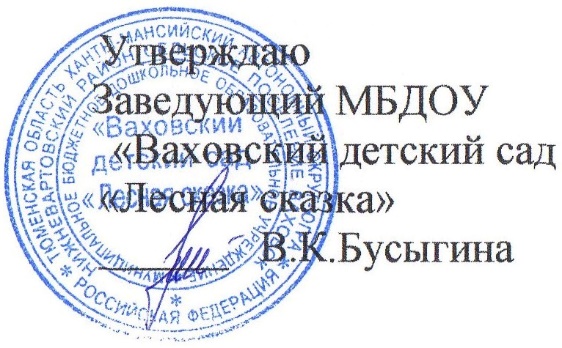 (Тюменская область), 628656 Тел./факс: (3466) 28-80-97, dsvah1988@mail.ruДиагностика показателей физической подготовленности дошкольников с 4 до 7 лет за период с 2016 – 2019гг..Педагог,  руководитель физического воспитания: Гончар Л.А.2019г.Диагностика показателей  физической подготовленности  дошкольников от 4 до 5 лет за 2016  -  2017 учебный год    Начало года:  н – 0 – 0%,   с –  10-70%%,   в – 4 –30%.                   Конец года: н- 0 – 0%,   с -7-50%,    в – 7 – 50%%   Диаграмма показателей  физической подготовленности  дошкольников от 4 до 5 лет  за 2016  -  2017 учебный год  Диагностика  показателей физической подготовленности дошкольников от 5 до 6 лет  за 2017 -  2018 учебный год                         На начало:   Н – 0 – 0%,                                                                                                                                                Конец года:   Н-0 – 0%                                             С – 11 – 78%                                                                                                                                                                      С – 6 -  43%                                                                                        В  - 3 – 22%                                                                                                                                                                         В – 8 – 57%        Диаграмма показателей  физической подготовленности дошкольников от 5 до 6 лет за 2017 – 2018 учебный годДиагностика показателей физической подготовленности  дошкольников от 6 до 7 лет 2018  -  2019 учебный год                Начало года:   Н  -0– 0% ,     С – 9 –64%     В –5  -36% .                 Конец года:  Н – 0 – 0%,  С – 6-  42%,  В – 8 –58%.Диаграмма показателей  физической подготовленности дошкольников от 6 до 7 лет за 2018 – 2019 учебный годСводная диаграмма показателей  физической  подготовленности дошкольников от 4 до 7 летза 3 учебных года  (2016 – 2019)№Ф.И.Пол.Бег на 10 мБег на 10 мПрыжок с места в длину  (см)Прыжок с места в длину  (см)Бег на 30 м (сек)Бег на 30 м (сек)Гибкость (см)Гибкость (см)УровниУровни№Ф.И.Пол.Сентябрь  МайСентябрьМайСентябрьМайСентябрьМайСент.Май1Галкин СтаниславМ2.82.665768.58.4.910СС2Галкина АнастасияД2.72.572798.07.4512СВ3Ганиев МатвейМ2.52.389908.88.01011     ВВ4Евстратова ПолинаД2.92.666758.78.51214СС5Максименко АндрейМ2.52.47682848.1710СС6Кожемякин ДаниилМ2.92.769718.58.2        6      9СС7Лопухов АлексейМ2.92.585908.58.01415ВВ8Прокопьева КристинаМ2.52.386978.47.91011ВВ9Профир ЯрославМ2.62.384978.88.31215СВ10Трошкова ВикаД3.12.862708.78.45        8    С      С11Минниханов ТимурМ2.82.678908.38.16        8    С       В12Нефедов ИванМ3.02.765698.48.63       5    С      С13Чурин НиколайМ2.72.867738.58.14       6    С     С14Ирназаров ЭльдарМ2.42.488918.37.95       7    В     В№Ф.И.ПБег на 10мБег на 10мБег на 30мБег на 30мПрыжок в длину( с места)Прыжок в длину( с места)ГибкостьГибкостьБросок набив. мячаБросок набив. мячаБросок набив. мячаУровеньУСентябрьМайСентябрьМайСентябрьМайСентябрьМайМайСентябрьМайСентябрьМай1Галкин СтаниславМ2.72.48.88.48289101010155176СС2Галкина АнастасияД2.8.2.58.88.58987566151194СС3Ганиев МатвейМ2.42.28.07.695110677186250ВВ4Евстратова ПолинаД2.62.38.98.5718581010132157СС5Максименко АндрейМ2.42.38.97.99498266154186СВ6Кожемякин ДаниилМЗ.23.09.28.77479333120134СС7Лопухов АлексейМ2.32.08.47.591111688184231СВ8Прокопьева КристинаД2.52.48.58.0799481010180245СС9Профир ЯрославМ2.42.08.27.68598466177265СВ10Трошкова ВикаД2.72.49.48.38899566175194СВ11Минниханов ТимурМ2.52.68.07.994109699221265ВВ12Нефедов ИванМ2.82.88.38.18991222254266СВ13Чурин НиколайМ2.72.68.48.3818961010198212СС14Ирназаров ЭльдарМ2.52.38.07.99210079920022ВВ№Ф.И.ППрыжки через скакалку (раз)Прыжки через скакалку (раз)Бег на 30 м(мин, сек)Бег на 30 м(мин, сек)Прыжок в длину (см)Прыжок в длину (см)Гибкость(см)Гибкость(см)Бросок набивного мяча 700 г (см)Бросок набивного мяча 700 г (см)Бросок набивного мяча 700 г (см)          Уровень          УровеньСентябрьМайСентябрьМайСентябрьМайСентябрьМайМайСентябрьМайСентябрьМай1Галкин СтаниславМ597.17,085100033270300С      В2Галкина АнастасияД267,37,090110133310347В     В3Ганиев МатвейМ   487,36,8121134366277332В    В4Евстратова ПолинаД5107.37,2709091111250290С      С5Максименко АндрейМ   48    7.3   6.5     110131131414300350В     В6Кожемякин ДаниилМ468.07,5120126255300328С    В7Лопухов АлексейМ598.07,889112101212204241С    С8Прокопьева КристинаД698..07.411212841010280325В    В9Профир ЯрославМ6128,27.694112599214241С   С10Трошкова ВикаД8187,97,38511571111210289С   C11Минниханов ТимурМ597,77,095109466300328С  С12Нефедов ИванМ247,87,4128132244270300В   В13Чурин НиколайМ038,27,593128366167209    С  С14Ирназаров ЭльдарМ697,57,080129377210301       С    В